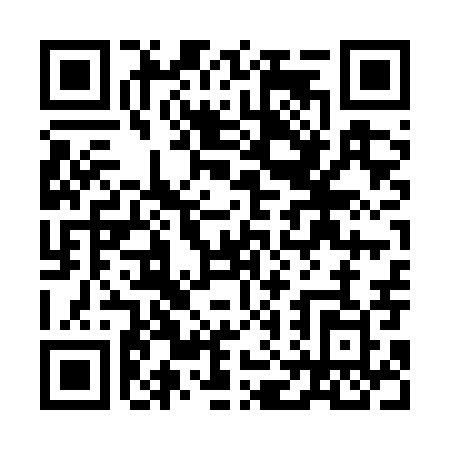 Prayer times for Budzyno Nowiny, PolandMon 1 Apr 2024 - Tue 30 Apr 2024High Latitude Method: Angle Based RulePrayer Calculation Method: Muslim World LeagueAsar Calculation Method: HanafiPrayer times provided by https://www.salahtimes.comDateDayFajrSunriseDhuhrAsrMaghribIsha1Mon4:056:0912:395:067:119:072Tue4:026:0612:395:077:139:093Wed3:596:0412:395:087:159:124Thu3:566:0212:385:107:169:145Fri3:535:5912:385:117:189:166Sat3:505:5712:385:127:209:197Sun3:475:5512:385:137:229:218Mon3:445:5212:375:157:239:249Tue3:415:5012:375:167:259:2610Wed3:375:4812:375:177:279:2911Thu3:345:4512:375:187:299:3212Fri3:315:4312:365:207:319:3413Sat3:285:4112:365:217:329:3714Sun3:245:3912:365:227:349:4015Mon3:215:3612:365:237:369:4216Tue3:175:3412:355:247:389:4517Wed3:145:3212:355:267:399:4818Thu3:115:3012:355:277:419:5119Fri3:075:2712:355:287:439:5420Sat3:045:2512:345:297:459:5721Sun3:005:2312:345:307:4610:0022Mon2:565:2112:345:317:4810:0323Tue2:535:1912:345:337:5010:0624Wed2:495:1712:345:347:5210:0925Thu2:455:1412:345:357:5410:1226Fri2:415:1212:335:367:5510:1527Sat2:375:1012:335:377:5710:1928Sun2:335:0812:335:387:5910:2229Mon2:295:0612:335:398:0110:2630Tue2:255:0412:335:408:0210:29